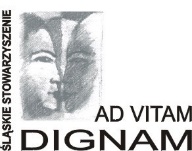 Zaświadczenie Lekarza Psychiatry / Psychologa1. Imię i nazwisko osoby ubiegającej się o przyjęcie do projektu „Ku życiu godziwemu- jestem obywatelem i pracownikiem”……………………………………………………………………………………………………….2. Diagnoza psychiatryczna………………………………………………………………………………………………………..3. Data ostatniej hospitalizacji………………………………………………………………………………………………………..4. Aktualne leczenie farmakologiczne………………………………………………………………………………………………………..………………………………………………………………………………………………………..5. Opis aktualnego stanu zdrowia psychicznego………………………………………………………………………………………………………………………………………………………………………………………………………………………………………………………………………………………………………………………..6. Charakterystyczne cechy funkcjonowania osoby ubiegającej się o przyjęcie do projektu „Ku życiu godziwemu- jestem obywatelem i pracownikiem”      ………………………………………………………………………………………………………..………………………………………………………………………………………………………..………………………………………………………………………………………………………..7. Symptomy choroby………………………………………………………………………………………………………..………………………………………………………………………………………………………................................................................................................................................................................8. Lekarz prowadzący / Psycholog (imię, nazwisko, nr telefonu)………………………………………………………………………………………………………..